		Annbank Primary SchoolTerm 2 in P6Here’s what we will be learning in class this term!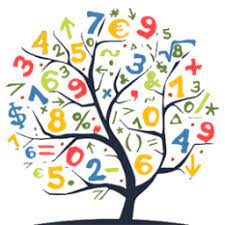 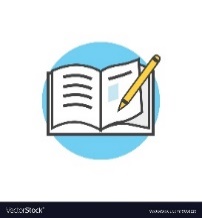 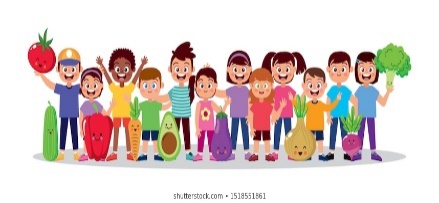 